Государственное автономное профессиональное образовательное учреждениеЧувашской Республики  «Чебоксарский экономико-технологический колледж» Министерства образования и молодежной политики Чувашской Республики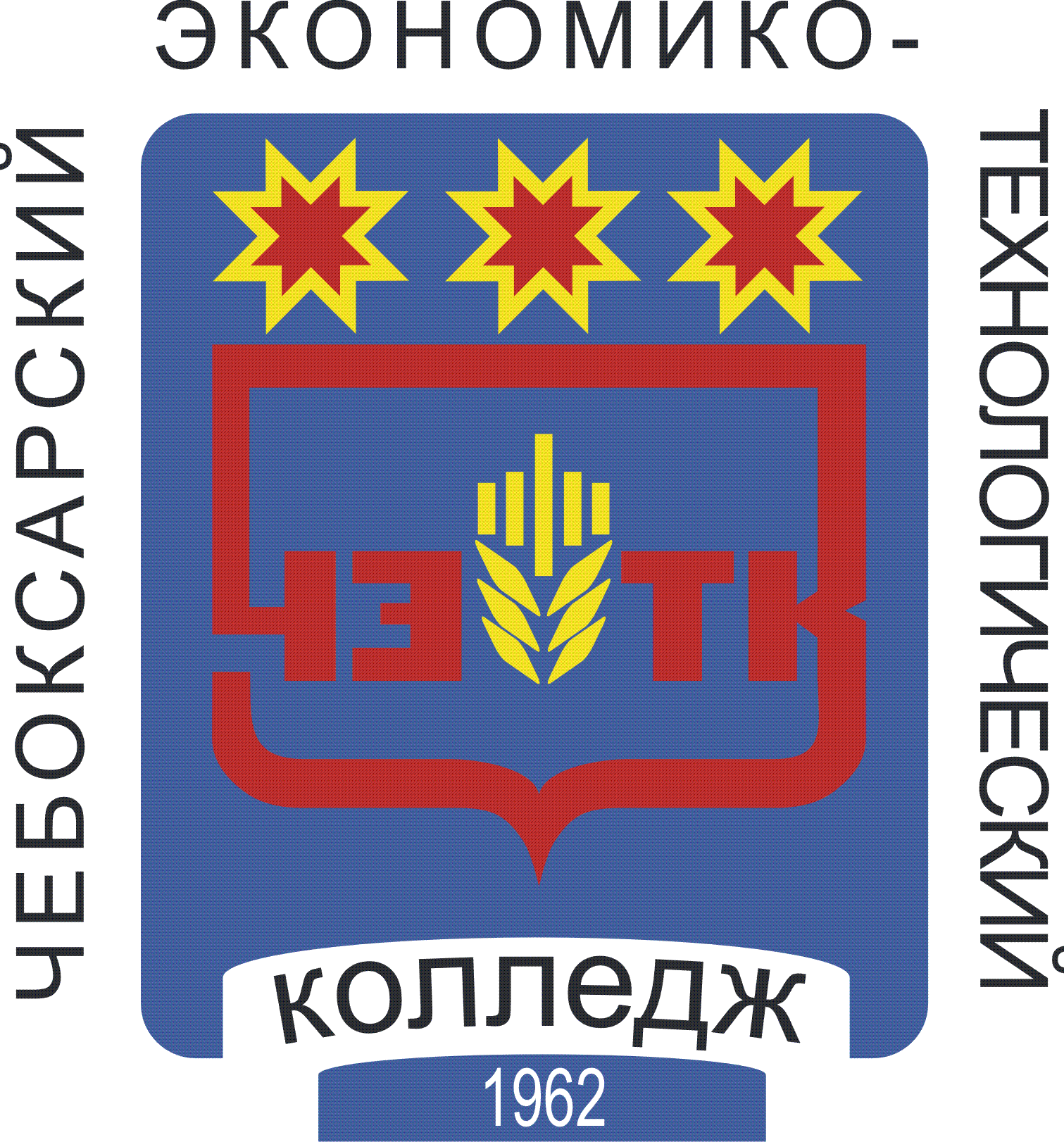 РАБОЧАЯ ПРОГРАММА УЧЕБНОЙ ДИСЦИПЛИНЫОП.11 ОСНОВЫ ПРАВОВОГО РЕГУЛИРОВАНИЯ ВЗАИМООТНОШЕНИЙ В ОБЩЕСТВЕ специальность среднего профессионального образования40.02.02 Правоохранительная деятельностьЧебоксары 2022 РАССМОТРЕНАна заседании цикловой комиссииэкономических и социально-юридических дисциплинПротокол №      от "    "               2022 г.Председатель ЦК: __________//СОДЕРЖАНИЕПАСПОРТ РАБОЧЕЙ ПРОГРАММЫ УЧЕБНОЙ ДИСЦИПЛИНЫ1.1 Область применения рабочей программыРабочая программа учебной дисциплины ОП.11 Основы правового регулирования взаимоотношений в обществе является частью основной профессиональной образовательной программы по специальности 40.02.02 Правоохранительная деятельность.1.2. Место учебной дисциплины в структуре основной профессиональной образовательной программы: дисциплина входит в общепрофессиональный цикл и является вариативной дисциплиной.1.3. Цели и задачи учебной дисциплины – требования к результатам освоения дисциплиныВ результате освоения дисциплины обучающийся должен уметь: проводить анализ и решать юридические проблемы в сфере семейно-правовых отношений;составлять брачный договор;заключать, изменять и прекращать трудовой договор с работником;грамотно толковать нормы жилищного права, правильно применять их в конкретной ситуации, решать практические задачи;анализировать правоприменительную практику в части, касающейся различных институтов финансового права;В результате освоения дисциплины обучающийся должен знать: нормативные	правовые акты в системе семейного, трудового, жилищного и финансового законодательства;юридическую ответственность за нарушение семейного, трудового, жилищного и финансового законодательства;основные понятия семейного права;основные понятия по регулированию семейных правоотношений;основные понятия трудового права;сущность и содержание основных институтов трудового права;основные понятия жилищного права;основные положения по обеспечению неприкосновенность жилища;основные понятия финансового права;сущность и содержание финансовых преступлений.ПК И ОК, которые актуализируются при изучении учебной дисциплины:1.4 Количество часов на освоение рабочей программы учебной дисциплины:максимальной учебной нагрузки обучающегося – 123 часов, в том числе:обязательной аудиторной учебной нагрузки обучающегося - 82 часа;самостоятельной работы обучающегося - 41 час.СТРУКТУРА И СОДЕРЖАНИЕ УЧЕБНОЙ ДИСЦИПЛИНЫОбъем учебной дисциплины и виды учебной работыТематический план и содержание дисциплиныУровни освоения учебного материала:1– ознакомительный (узнавание ранее изученных объектов, свойств);2– репродуктивный (выполнение деятельности по образцу, инструкции или под руководством);3– продуктивный (планирование и самостоятельное выполнение деятельности, решение проблемных задач).УСЛОВИЯ РЕАЛИЗАЦИИ ПРОГРАММЫ ДИСЦИПЛИНЫТребования к минимальному материально-техническому обеспечениюРеализация программы дисциплины требует наличия учебного кабинета.Оборудование учебного кабинета и рабочих мест кабинета:посадочные места по количеству обучающихся и рабочее место преподавателя;доска.3.2 Информационное обеспечение обученияПеречень рекомендуемых учебных изданий, Интернет-ресурсов, дополнительной литературыПравовые акты:Конституция Российской Федерации 1993 г. с изменениями и дополнениями«Всеобщая декларация прав человека», принятая 10 декабря 1948 г.«Декларация прав и свобод человека и гражданина», принята 22 ноября 1991г«Семейный кодекс Российской Федерации» от 29.12.1995 N 223-ФЗ (с изм. и доп., вступ. в силу).«Налоговый кодекс Российской Федерации» от 31 июля 1998 года N 146-ФЗ (с изм. и доп., вступ. в силу). «Трудовой кодекс Российской Федерации» от 30.12.2001 N 197-ФЗ (с изм. и доп., вступ. в силу).«Жилищный кодекс Российской Федерации» от 29.12.2004 N 188-ФЗ ФЗ (с изм. и доп., вступ. в силу).Конституции республик в составе Российской Федерации (сборник документов) М. 2015.Уставы краев, областей, городов федерального значения, автономных округов Российской Федерации (сборник документов) М. 2015.Основные источники:Нечаева, А. М.  Семейное право Российской Федерации : учебник для среднего профессионального образования / А. М. Нечаева. — 8-е изд., перераб. и доп. — Москва : Издательство Юрайт, 2022. — 294 с. — (Профессиональное образование). — ISBN 978-5-534-01872-1. Аверьянова, М. И.  Жилищное право : учебное пособие для среднего профессионального образования / М. И. Аверьянова. — Москва : Издательство Юрайт, 2022. — 218 с. — (Профессиональное образование). — ISBN 978-5-534-09183-0.Трудовое право : учебник для среднего профессионального образования / Р. А. Курбанов [и др.] ; под общей редакцией Р. А. Курбанова. - 3-е изд., перераб. и доп. - Москва : Издательство Юрайт, 2022. -332 с. - (Профессиональное образование). - ISBN 978-5-534-10642-8.Мальцев, В.А. Финансовое право: учебник. – м.: КноРус, 2021. - 238 с. – (Среднее профессиональное образование). - ISBN: 978-5-406-01783-8.Справочные правовые системы:«Гарант»« Консультант Плюс»КОНТРОЛЬ И ОЦЕНКА РЕЗУЛЬТАТОВ ОСВОЕНИЯ ДИСЦИПЛИНЫ'Разработана в соответствии с требованиями Федерального государственного образовательного стандарта по специальности среднего профессионального образования40.02.02 Правоохранительная деятельностьУТВЕРЖДЕНАПриказом №353          от "30 "августа 2022 г. М.П.  Разработчик:  "___" ____________2022 г.1.ПАСПОРТ РАБОЧЕЙ ПРОГРАММЫ УЧЕБНОЙ ДИСЦИПЛИНЫ42.СТРУКТУРА И СОДЕРЖАНИЕ УЧЕБНОЙ ДИСЦИПЛИНЫ553.УСЛОВИЯ РЕАЛИЗАЦИИ УЧЕБНОЙ ДИСЦИПЛИНЫ12124.КОНТРОЛЬ И ОЦЕНКА РЕЗУЛЬТАТОВ ОСВОЕНИЯДИСЦИПЛИНЫ1313КодНаименование результата обученияПК 1.1Юридически квалифицировать факты, события и обстоятельства. Принимать решения и совершать юридические действия в точном соответствии с закономПК 1.2Обеспечивать соблюдение законодательства субъектами праваПК 1.4Обеспечивать законность и правопорядок, безопасность личности, общества и государства, охранять общественный  порядокКодНаименование результата обученияОК 12.Выполнять профессиональные задачи в соответствии с нормами  морали, профессиональной этики и служебного этикетаОК 13.Проявлять нетерпимость к коррупционному поведению, уважительно относиться к праву и закону.Вид учебной деятельностиОбъем часовМаксимальная учебная нагрузка (всего)123Обязательная аудиторная учебная нагрузка (всего)82в том числе:лабораторные работыне предусмотренопрактические занятия48курсовая работа/проектне предусмотреноСамостоятельная работа обучающегося (всего)41в том числе:внеаудиторная самостоятельная работа41Промежуточная аттестация в форме дифференцированного зачетаПромежуточная аттестация в форме дифференцированного зачетаНаименование разделов и темСодержание учебного материала, лабораторные работы и практические занятия, самостоятельная работа обучающихся, курсовая работа (проект)Содержание учебного материала, лабораторные работы и практические занятия, самостоятельная работа обучающихся, курсовая работа (проект)Объем часовОбъем часовОбъем часовУровень освоенияIV семестрРаздел 1. Семейное правоТема 1.1 Семейное право как отрасль Российского права.Содержание учебного материалаФункции, предмет, метод семейного права. Роль и мecтo семейного права в системе российского права. Законодательство в системе семейного права. Действие семейного законодательства во времени, пространстве и по кругу лиц. Исковая давность в семейном праве. Ответственность за нарушение семейного права.Содержание учебного материалаФункции, предмет, метод семейного права. Роль и мecтo семейного права в системе российского права. Законодательство в системе семейного права. Действие семейного законодательства во времени, пространстве и по кругу лиц. Исковая давность в семейном праве. Ответственность за нарушение семейного права.2221,2Тема 1.1 Семейное право как отрасль Российского права.Практические занятияПрактические занятия222Тема 1.1 Семейное право как отрасль Российского права.Практическое занятие №1. Решение практических и ситуационных задач.Практическое занятие №1. Решение практических и ситуационных задач.2221,2Тема 1.1 Семейное право как отрасль Российского права.Самостоятельная работаСамостоятельная работа222Составить конспект по вопросу действия  семейного законодательства во времени, пространстве и по кругу лиц.Составить конспект по вопросу действия  семейного законодательства во времени, пространстве и по кругу лиц.2221,2Тема 1.2. Семейные правоотношения.Содержание учебного материала Понятие и правовая природа брака. Условия заключения брака. Порядок и форма заключения брака. Основания применения и правовое регулирование заключение брака с иностранным гражданином. Заключение и расторжение брака с иностранным гражданином в РФ. Алиментные обязательства при расторжении брака с иностранным гражданином в РФСодержание учебного материала Понятие и правовая природа брака. Условия заключения брака. Порядок и форма заключения брака. Основания применения и правовое регулирование заключение брака с иностранным гражданином. Заключение и расторжение брака с иностранным гражданином в РФ. Алиментные обязательства при расторжении брака с иностранным гражданином в РФ2221,2Тема 1.2. Семейные правоотношения.Практические занятияПрактические занятия222Тема 1.2. Семейные правоотношения.Практическое занятие №2. Решение практических и ситуационных задач.Практическое занятие №2. Решение практических и ситуационных задач.2221,2Тема 1.2. Семейные правоотношения.Самостоятельная работаСамостоятельная работа222Выполнить реферат на тему «Брачный договор и перспективы его заключения в РФ»Выполнить реферат на тему «Брачный договор и перспективы его заключения в РФ»2221,2Тема 1.3. Права в обязанности супругов, родителей, детей.Содержание учебного материалаЛичные неимущественные права и обязанности супругов. Имущественные правоотношения. Установление отцовства в органах ЗАГСА. Права родителей и детейСодержание учебного материалаЛичные неимущественные права и обязанности супругов. Имущественные правоотношения. Установление отцовства в органах ЗАГСА. Права родителей и детей2221,2Тема 1.3. Права в обязанности супругов, родителей, детей.Практические занятияПрактические занятия222Тема 1.3. Права в обязанности супругов, родителей, детей.Практическое занятие №3. Решение практических и ситуационных задач.Практическое занятие №3. Решение практических и ситуационных задач.2221,2Тема 1.3. Права в обязанности супругов, родителей, детей.Самостоятельная работаСамостоятельная работа222Составить сравнительную таблицу «Права родителей и детей в РФ»Составить сравнительную таблицу «Права родителей и детей в РФ»2221,2Тема 1.4. Алиментные обязательства. Формат устройства детей, оставшихся без попечения родителей. Правовое регулированиеСодержание учебного материалаОбщая характеристика алиментных обязательств. Соглашение об уплате алиментов. Алиментные обязанности родителей в отношении несовершеннолетних детей. Алиментные обязанности родителей в отношении несовершеннолетних детей. Усыновления. Семейные детские дома. Приемная семья221,21,21,2Тема 1.4. Алиментные обязательства. Формат устройства детей, оставшихся без попечения родителей. Правовое регулированиеПрактические занятия22Тема 1.4. Алиментные обязательства. Формат устройства детей, оставшихся без попечения родителей. Правовое регулированиеПрактическое занятие №4. Решение практических и ситуационных задач.221,21,21,2Тема 1.4. Алиментные обязательства. Формат устройства детей, оставшихся без попечения родителей. Правовое регулированиеСамостоятельная работа22Составить таблицу «Размеры алиментных обязательств в семейном законодательстве»221,21,21,2Раздел 2. Основы трудового права Тема 2.1. Трудовое право как отрасль права. Правовоерегулирование занятости и трудоустройстваСодержание учебного материалаПонятие трудового права. Роль и место трудового права в системе российского права. Нормативные правовые акты в системе трудового законодательства. Трудовое правоотношение. Ответственность за нарушение трудового права221,2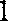 1,21,2Тема 2.1. Трудовое право как отрасль права. Правовоерегулирование занятости и трудоустройстваПрактические занятия22Тема 2.1. Трудовое право как отрасль права. Правовоерегулирование занятости и трудоустройстваПрактическое занятие №5. Решение практических и ситуационных задач.221,21,21,2Тема 2.1. Трудовое право как отрасль права. Правовоерегулирование занятости и трудоустройстваСамостоятельная работа33Выполнить реферат на тему «Роль и место трудового права в системе российского права»331,21,21,2Тема 2.2 Режим труда и отдыха.Трудовая дисциплина. Заключение, изменение, расторжение трудового договораСодержание учебного материалаПонятие режима труда и отдыха. Виды отдыха. Сокращенная продолжительность рабочего времени. Неполное рабочее время. Сверхурочная работа. Понятие трудовой дисциплины. Понятие и виды трудовых договоров. Порядок заключения трудового договора. Прекращение трудового договора221,21,21,2Тема 2.2 Режим труда и отдыха.Трудовая дисциплина. Заключение, изменение, расторжение трудового договораПрактические занятия22Тема 2.2 Режим труда и отдыха.Трудовая дисциплина. Заключение, изменение, расторжение трудового договораПрактическое занятие №6. Решение практических и ситуационных задач.221,21,21,2Тема 2.2 Режим труда и отдыха.Трудовая дисциплина. Заключение, изменение, расторжение трудового договораСамостоятельная работа22Составить конспект «Понятие трудовой дисциплины».221,21,21,2Тема 2.3 Материальнаяответственность. Охрана трудаСодержание учебного материала:Понятие материальной ответственности. Виды материальной ответственности. Охрана труда. Расследование несчастных случаев на производстве221,21,21,2Тема 2.3 Материальнаяответственность. Охрана трудаПрактические занятия44Тема 2.3 Материальнаяответственность. Охрана трудаПрактическое занятие №7. Решение практических и ситуационных задач.441,21,21,2Тема 2.3 Материальнаяответственность. Охрана трудаСамостоятельная работа22Составить алгоритм расследования несчастных случаев на производстве221,21,21,2Тема 2.4 Трудовые споры. Гарантии и компенсацииСодержание учебного материала:Понятие трудовых споров. Классификация трудовых споров. Классификация гарантий в сфере трудового права. Гарантии и компенсации, связанные со служебными командировками. Гарантии и компенсации, предусмотренные для работников, совмещающих работу с обучением. Понятие социальной помощи. Виды социальной помощи221,21,21,2Тема 2.4 Трудовые споры. Гарантии и компенсацииПрактические занятия22Тема 2.4 Трудовые споры. Гарантии и компенсацииПрактическое занятие №8. Решение практических и ситуационных задач.221,21,21,2Тема 2.4 Трудовые споры. Гарантии и компенсацииСамостоятельная работа22Написать доклад на тему «Гарантии и компенсации, предусмотренные для работников, совмещающих работу с обучением»221,21,21,2Раздел 3. Основы жилищного праваТема 3.1 Жилищное право: понятие, предмет, принципы источники. Объекты н субъекты жилищного праваСодержание учебного материала:Понятие жилищного права как науки. Задачи и нормы жилищного права. Функции жилищного права. Понятие «жилище». Виды источников жилищного права. Жилищный кодекс РФ. Неприкосновенность жилища.221,21,21,2Тема 3.1 Жилищное право: понятие, предмет, принципы источники. Объекты н субъекты жилищного праваПрактические занятия22Тема 3.1 Жилищное право: понятие, предмет, принципы источники. Объекты н субъекты жилищного праваПрактическое занятие №9. Решение практических и ситуационных задач.221,21,21,2Тема 3.1 Жилищное право: понятие, предмет, принципы источники. Объекты н субъекты жилищного праваСамостоятельная работа22Подготовить презентация по теме «Виды источников жилищного права».221,21,21,2V семестрТема 3.2 Право собственности на жилищеСодержание учебного материала:Права и обязанности собственника жилого помещения и иных проживающих лиц. Выселение гражданина, право пользования жилым помещением которого прекращено или который нарушает правила пользования жилым помещением. Общее имущество собственников помещений в многоквартирном доме. Общее собрание таких собственников221,21,21,2Тема 3.2 Право собственности на жилищеПрактические занятия22Тема 3.2 Право собственности на жилищеПрактическое занятие №10. Решение практических и ситуационных задач.221,21,21,2Тема 3.2 Право собственности на жилищеСамостоятельная работа33Написать конспект по вопросу общего собрания собственников помещений в многоквартирном доме.331,21,21,2Тема 3.3 Социальный наем жилого помещения. Наем специализированного жилищного помещенияСодержание учебного материалаОбщие положения о найме нежилых помещений. Основания и порядок предоставления жилого помещения по договору социального найма. Договор социального найма жилого помещения: основные положения содержание. Изменение, расторжение и прекращение договора социального найма жилого помещения. Поднаем жилого помещения, предоставленного по договору социального найма. Временные жильцы. Расторжение договора социального найма жилого помещения. Виды жилых помещений специализированного жилищного фонда и их предоставление. Договор найма специализированного нежилого помещенияСодержание учебного материалаОбщие положения о найме нежилых помещений. Основания и порядок предоставления жилого помещения по договору социального найма. Договор социального найма жилого помещения: основные положения содержание. Изменение, расторжение и прекращение договора социального найма жилого помещения. Поднаем жилого помещения, предоставленного по договору социального найма. Временные жильцы. Расторжение договора социального найма жилого помещения. Виды жилых помещений специализированного жилищного фонда и их предоставление. Договор найма специализированного нежилого помещения221,21,21,21,21,2Тема 3.3 Социальный наем жилого помещения. Наем специализированного жилищного помещенияПрактические занятияПрактические занятия22Тема 3.3 Социальный наем жилого помещения. Наем специализированного жилищного помещенияПрактическое занятие №11. Решение практических и ситуационных задач.Практическое занятие №11. Решение практических и ситуационных задач.221,21,21,21,21,2Тема 3.3 Социальный наем жилого помещения. Наем специализированного жилищного помещенияСамостоятельная работаСамостоятельная работа22Реферат на тему «Договор найма специализированного нежилого помещения».Реферат на тему «Договор найма специализированного нежилого помещения».221,21,21,21,21,2Тема 3.4 Права и обязанности собственника жилого помещения, сторон договора социального найма жилого помещения, найма специализированного жилищного фондаСодержание учебного материалаПрава и обязанности собственника жилого помещения, нанимателя жилого помещения по договору социального найма жилого помещения (найма специализированного жилищного фонда). Порядок внесения платы за жилое помещение и коммунальные услуги. Размер платы за жилое помещение и коммунальные услуги.Содержание учебного материалаПрава и обязанности собственника жилого помещения, нанимателя жилого помещения по договору социального найма жилого помещения (найма специализированного жилищного фонда). Порядок внесения платы за жилое помещение и коммунальные услуги. Размер платы за жилое помещение и коммунальные услуги.221,21,21,21,21,2Тема 3.4 Права и обязанности собственника жилого помещения, сторон договора социального найма жилого помещения, найма специализированного жилищного фондаПрактические занятияПрактические занятия22Тема 3.4 Права и обязанности собственника жилого помещения, сторон договора социального найма жилого помещения, найма специализированного жилищного фондаПрактическое занятие №12. Решение практических и ситуационных задач.Практическое занятие №12. Решение практических и ситуационных задач.221,21,21,21,21,2Тема 3.4 Права и обязанности собственника жилого помещения, сторон договора социального найма жилого помещения, найма специализированного жилищного фондаСамостоятельная работаСамостоятельная работа22Выполнить электронную презентацию на тему «Система ЖКХ в РФ».Выполнить электронную презентацию на тему «Система ЖКХ в РФ».221,21,21,21,21,2Тема 3.5 Жилищные и жилищно-строительные кооперативы. Содержание учебного материалаСоздание и деятельность жилищных и жилищно-строительных кооперативов. Создание и деятельность товарищества собственников жилья. Правовое положение членов ТСЖСодержание учебного материалаСоздание и деятельность жилищных и жилищно-строительных кооперативов. Создание и деятельность товарищества собственников жилья. Правовое положение членов ТСЖ111,21,21,21,21,2Тема 3.5 Жилищные и жилищно-строительные кооперативы. Практические занятияПрактические занятия22Тема 3.5 Жилищные и жилищно-строительные кооперативы. Практическое занятие №13. Решение практических и ситуационных задач.Практическое занятие №13. Решение практических и ситуационных задач.221,21,21,21,21,2Тема 3.5 Жилищные и жилищно-строительные кооперативы. Самостоятельная работаСамостоятельная работа22Выполнить электронную презентацию на тему «Правовое положение членов ТСЖ».Выполнить электронную презентацию на тему «Правовое положение членов ТСЖ».221,21,21,21,21,2Тема 3.6 Особенности приобретенияжилья в современных условияхСодержание учебного материала:Использование ипотеки при приобретении жилья. Участие в долевом строительстве многоквартирных домов и иных объектов недвижимости. Приватизация гражданами жилых помещенийСодержание учебного материала:Использование ипотеки при приобретении жилья. Участие в долевом строительстве многоквартирных домов и иных объектов недвижимости. Приватизация гражданами жилых помещений111,21,21,21,2Тема 3.6 Особенности приобретенияжилья в современных условияхПрактические занятияПрактические занятия44Тема 3.6 Особенности приобретенияжилья в современных условияхПрактическое занятие №14. Решение практических и ситуационных задач.Практическое занятие №14. Решение практических и ситуационных задач.441,21,21,21,2Тема 3.6 Особенности приобретенияжилья в современных условияхСамостоятельная работаСамостоятельная работа22Написать конспект на тему «Приватизация гражданами жилых помещений».Написать конспект на тему «Приватизация гражданами жилых помещений».221,21,21,21,2Раздел 4. Основы финансового праваТема 4.1 Финансовое право. Бюджет. Бюджетный процесс в РФСодержание учебного материалаПонятие и назначение финансового права. Общественные отношения, составляющие предмет финансового права. Финансовое право в системе российского права, связь с другими отраслями права. Принципы финансового права. Понятие системы финансового права, подразделение его на Общую и Особенную части. Подотрасли и институты финансового права. Понятие и особенности источников финансового права. Особенности содержания нормы финансового прав. Структура финансово-правовой нормы, особенности санкции финансово-правовой нормы. Конституция РФ, международно-правовые акты, федеральные конституционные законы и федеральные законы как источники финансового права.Понятие, роль и правовая форма государственного и местного бюджетов. Бюджет как звено финансовой системы. Бюджет в материальном и правовом аспекте. Консолидированный бюджет, его значение. Бюджетное право и бюджетные правоотношения. Понятие и предмет бюджетного права как центрального раздела Особенной части финансового права. Источники бюджетного права, его конституционные основы.Содержание учебного материалаПонятие и назначение финансового права. Общественные отношения, составляющие предмет финансового права. Финансовое право в системе российского права, связь с другими отраслями права. Принципы финансового права. Понятие системы финансового права, подразделение его на Общую и Особенную части. Подотрасли и институты финансового права. Понятие и особенности источников финансового права. Особенности содержания нормы финансового прав. Структура финансово-правовой нормы, особенности санкции финансово-правовой нормы. Конституция РФ, международно-правовые акты, федеральные конституционные законы и федеральные законы как источники финансового права.Понятие, роль и правовая форма государственного и местного бюджетов. Бюджет как звено финансовой системы. Бюджет в материальном и правовом аспекте. Консолидированный бюджет, его значение. Бюджетное право и бюджетные правоотношения. Понятие и предмет бюджетного права как центрального раздела Особенной части финансового права. Источники бюджетного права, его конституционные основы.111,21,21,21,2Тема 4.1 Финансовое право. Бюджет. Бюджетный процесс в РФПрактические занятияПрактические занятия44Тема 4.1 Финансовое право. Бюджет. Бюджетный процесс в РФПрактическое занятие №15. Решение практических и ситуационных задач.Практическое занятие №15. Решение практических и ситуационных задач.441,21,21,21,2Тема 4.1 Финансовое право. Бюджет. Бюджетный процесс в РФСамостоятельная работаСамостоятельная работа22Составить конспект по следующим вопросам: Понятие, роль и правовая форма государственного и местного бюджетов. Бюджет как звено финансовой системы.Составить конспект по следующим вопросам: Понятие, роль и правовая форма государственного и местного бюджетов. Бюджет как звено финансовой системы.221,21,21,21,2Тема 4.2 Правовой режим государственных и муниципальных денежных фондов. Правовые основы валютного регулированияСодержание учебного материалаПонятие, значение, классификация и основы правового регулирования целевых государственных и муниципальных денежные фондов. Правовой режим целевых бюджетных фондов: понятие, значение, виды. Резервный фонд и Фонд будущих поколений. Общая характеристика целевых бюджетных фондов, предусмотренных федеральным законом о бюджете на текущий финансовый год.Финансы предприятий как звено финансовой системы. Финансы государственных и муниципальных предприятий, их особенности и роль, правовые основы функционирования.Финансы государственных и муниципальных предприятий как объект финансово-правового регулирования. Понятие, принципы и правовые основы финансовой деятельности государственных и муниципальных предприятий. Источники регулирования правовые отношений государственных и муниципальных предприятий. Правовой режим фондов предприятий: понятие, виды, источники формированияСодержание учебного материалаПонятие, значение, классификация и основы правового регулирования целевых государственных и муниципальных денежные фондов. Правовой режим целевых бюджетных фондов: понятие, значение, виды. Резервный фонд и Фонд будущих поколений. Общая характеристика целевых бюджетных фондов, предусмотренных федеральным законом о бюджете на текущий финансовый год.Финансы предприятий как звено финансовой системы. Финансы государственных и муниципальных предприятий, их особенности и роль, правовые основы функционирования.Финансы государственных и муниципальных предприятий как объект финансово-правового регулирования. Понятие, принципы и правовые основы финансовой деятельности государственных и муниципальных предприятий. Источники регулирования правовые отношений государственных и муниципальных предприятий. Правовой режим фондов предприятий: понятие, виды, источники формирования111,21,21,21,2Тема 4.2 Правовой режим государственных и муниципальных денежных фондов. Правовые основы валютного регулированияПрактические занятия444Тема 4.2 Правовой режим государственных и муниципальных денежных фондов. Правовые основы валютного регулированияПрактическое занятие №16. Решение практических и ситуационных задач.4441,21,21,2Тема 4.2 Правовой режим государственных и муниципальных денежных фондов. Правовые основы валютного регулированияСамостоятельная работа222Тема 4.2 Правовой режим государственных и муниципальных денежных фондов. Правовые основы валютного регулированияЭлектронная презентация «Резервный фонд и Фонд будущих поколений».2221,21,21,2Тема 4.3 Правовые основы государственного и муниципального кредита (долга). Правовые основы банковской деятельности.Содержание учебного материалаПонятие, значение и формы государственного и муниципального кредита в РФ. Отличие государственного и муниципального кредита от банковского. Право государственных и муниципальных внешних и внутренних заимствований. Полномочия Правительства РФ при осуществлении государственных заимствований РФ.Банковское право: понятие, предмет, метод, источники. Финансово-правовое регулирование банковской деятельности в РФ. Понятие банковской системы. Понятие банка, кредитной организации, небанковской кредитной организации, иностранного банка. Правовое положение Центрального банка РФ (Банка России) как органа банковского регулирования и надзора.Правовой статус кредитных организаций. Порядок регистрации кредитных организаций и лицензирования банковских операций, основания отзыва лицензии. Обязательные нормативы. Нормативы обязательных резервов банков. Ответственность за нарушение законодательства о банках и банковской деятельности. Банковские операции. Банковский кредит: понятие, значение, принципы, виды. Финансовые преступления.2221,21,21,2Тема 4.3 Правовые основы государственного и муниципального кредита (долга). Правовые основы банковской деятельности.Практические занятия444Тема 4.3 Правовые основы государственного и муниципального кредита (долга). Правовые основы банковской деятельности.Практическое занятие №17. Решение практических и ситуационных задач.4441,21,21,2Тема 4.3 Правовые основы государственного и муниципального кредита (долга). Правовые основы банковской деятельности.Самостоятельная работа333Электронная презентация на тему «Правовой статус кредитных организаций». Составить конспект по теме «Банковский кредит: понятие, значение, принципы, виды».3331,21,21,2Тема 4.4 Общие положения правового регулирования государственных доходов Содержание учебного материалаПонятие государственных и муниципальных (местных) доходов, их система, правовой режим. Основные нормативные правовые акты, регулирующие правоотношения в сфере формирование государственных и муниципальных (местных) доходов, Система государственных и муниципальных (местных) доходов как совокупность различных видов денежные платежей. Классификация государственных и муниципальных (местных) доходов. Неналоговые государственные и муниципальные доходы. Понятие и система государственных и муниципальных расходов. Организационный и юридический аспект государственных и муниципальных расходов. Связь государственных (муниципальных) доходов и государственных (муниципальных) расходов.2221,21,2Тема 4.4 Общие положения правового регулирования государственных доходов Практические занятия222Тема 4.4 Общие положения правового регулирования государственных доходов Практическое занятие №18. Решение практических и ситуационных задач.2221,21,2Тема 4.4 Общие положения правового регулирования государственных доходов Самостоятельная работа222Составить конспект по теме «Понятие и система государственных и муниципальных расходов». Написать мини эссе по теме «Связь государственных (муниципальных) доходов и государственных (муниципальных) расходов».2221,21,2Тема 4.5 Теоретические основыналогового права.Содержание учебного материалаПонятие налога. Публичный характер. Фискальная роль налогов. Налоги как механизм регулирования социально-экономических процессов. Понятие сбора, его отличие от налога. Элементы налогообложения, их общая характеристика. Обязательные и факультативные элементы налогообложения. Прямые и косвенные налоги.Налоговое право РФ как подотрасль финансового права: понятие, предмет, метод, система. Источники налогового права. Понятие налоговых правоотношений, их отличительные черты. Виды налоговых правоотношений. Участники налоговых правоотношений, их классификация. Правовой статус налоговых органов, налогоплательщиков, налоговых агентов. 2221,21,2Тема 4.5 Теоретические основыналогового права.Практические занятия222Тема 4.5 Теоретические основыналогового права.Практическое занятие №19. Решение практических и ситуационных задач.2221,21,2Тема 4.5 Теоретические основыналогового права.Самостоятельная работа222Написать конспект по теме «Участники налоговых правоотношений, их классификация», «Правовой статус налоговых органов, налогоплательщиков, налоговых агентов».2221,21,2Всего123123123Результаты (освоенные профессиональные компетенции)Основные показатели оценки результатаПК 1.1 Юридически квалифицировать факты, события и обстоятельства. Принимать решения и совершать юридические действия в точном соответствии с закономЮридически грамотно квалифицирует факты, события и обстоятельства. Принимает решения и действует в соответствии с законом. Правильно оформляет и составляет служебные документы, в том числе секретные, содержащие сведения ограниченного пользования. ПК 1.2 Обеспечивать соблюдение законодательства субъектами праваСоблюдает организационно-правовые и тактические основы обеспечения законности и правопорядка, охраны общественного порядка. Обеспечивает соблюдение прав субъектов права.ПК 1.4 Обеспечивать законность	 и правопорядок, безопасность личности, общества и государства, охранять общественный порядокГрамотно осуществляет реализацию норм материального и процессуального права. Правильно оформляет и составляет служебные документы. Соблюдает организационно-правовые и тактические основы обеспечения законности и правопорядка, охраны общественного порядка.Результаты(освоенные общие компетенции)Основные показатели оценки результатаОК 12. Выполнять профессиональные задачи в соответствии с нормами морали, профессиональной этики и служебного этикетаСоблюдает нормы морали, профессиональной этики и служебного этикета при выполнении профессиональных задач.ОК 13.Проявлять нетерпимость к коррупционному поведению, уважительно относиться к праву и законуУважает право и закон, не терпит коррупционные проявления.Результаты (освоенные умения, усвоенные знания)Основные показатели оценки результатаОбучающийся должен уметь:проводить анализ и решать юридические проблемы в сфере семейно-правовых отношений;составлять брачный договор;заключать, изменять и прекращать трудовой договор с работником;грамотно тосковать нормы жилищного права, правильно применять их в конкретной ситуации, решать практические задачи;анализировать правоприменительную практику в части, касающейся различных институтов финансового права;В соответствии с заданием способен осуществлять профессиональную деятельность на основе правильного применения норм семейного права;составляет брачный договор, алиментное соглашение и иные документы в соответствии с заданием;в соответствии с заданием способен заключать, изменять и прекращать трудовой договор с работником;подбирает нормативные акты для решения практических ситуаций в соответствии с областью правового регулирования отношений;с применением информационных систем «Консультант Плюс», «Гарант» способен правильно интерпретировать правоприменительную практику в части, касающейся финансового права.Обучающийся должен знать:нормативные правовые акты в системе семейного, трудового, жилищного и финансового законодательства;юридическую ответственность за нарушение семейного, трудового, жилищного и финансового законодательства;основные понятия семейного права;основные понятия по регулированию семейных правоотношений;основные понятия трудового права;сущность и содержание основных институтов трудового права;основные понятия жилищного права;основные положения по обеспечению неприкосновенность жилища;основные понятия финансового права;сущность и содержание финансовых преступлений.Характеризует основные признаки и виды источников семейного, трудового, жилищного и финансового права, раскрывает сферу их применения;перечисляет виды ответственности, условия привлечения, раскрывает процедуру привлечения к ответственности;оперирует юридическими понятиями и категориями семейного права;дает характеристику семейным правоотношениям, раскрывает правовую природу брака, содержание алиментных обязательств;оперирует юридическими понятиями и категориями трудового права;характеризует трудовые отношения, раскрывает вопросы заключения, изменения, расторжения трудового договора, режим труда и отдыха, трудовой дисциплины;оперирует юридическими понятиями и категориями жилищного права;характеризует основные положения по обеспечению неприкосновенность жилища;оперирует юридическими понятиями и категориям финансового права;раскрывает сущность, состав и содержание финансовых преступлений, наказания за совершение этих преступлений.